Standards Funds Order Messages - Maintenance Standards MXHedge/Alternative Funds RequirementsChange Request 454 Addendum This document is a proposal for an outline specification of how the mutual funds messages are to be updated with hedge/alternative funds data elements as a result of a review of the Global Alternative Investment Automation (GAIA) market practice, the SWIFT hedge/alternative funds messages and the Straight Through Processing for the Hedge Funds Industry project (SHARP) market practice.Last Updated 5 April 2016. Version 1.0Table of ContentsTable of Contents	21	Introduction	31.1	Review Process	32	New Elements - GAIA	52.1	Beneficial Owner Reference	52.2	GAIA Special Agreement Code & Text	52.3	Financial Instrument Details Series	72.4	Financial Instrument Details Lot	92.5	Total Charges	102.6	Charge Types	102.7	Gated-1-NAV and Gated-Multi-NAV	112.8	Generic Gating-Holdback Sequence	122.9	Equalisation	132.10	New Elements GAIA - Summary	153	New Elements Other	163.1	Prepayment Date / Expected Cash Settlement Date	163.2	Limited Partnership	173.3	Rejected Status Reason Codes	183.4	NAV Date / Trade Date	213.5	New Elements Other - Summary	224	Summary of SWIFT Hedge/Alternative Funds Specific Data Elements	235	Review of Usage of Hedge/Alternative Funds MXs setr.059-064	285.1	Comments	286	Messages in Scope of the Change Request	327	MT 509	338	Comments on GAIA Message Usage	349	Financial Instrument / Identification - a special note	35Legal Notices	39IntroductionIn 2014, the Swiss community (Swiss Commission for Financial Standardisation (SCFS) ) submitted a change request to ISO 20022 for the inclusion of hedge/alternative funds functionality in the 'mutual' funds messages. This change request, CR0454, was accepted by the Securities SEG Investment Funds Evaluation Team in June 2015.In the meantime, a market practice has been developed by GAIA (global alternative investment Automation) for the use of the mutual funds order messages for hedge/alternative funds. This market practice has been well received. It is said that the market practice covers 80% of hedge/alternative funds scenarios. However, in some cases, the market practices specifies a work-around (a creative way to use the standard) such as:use of an element for which the definition is being 'stretched'misuse of an elementuse of an 'Extended' code element because a code does not exist in the code listIt has been agreed that the GAIA specification should be the basis of how the mutual funds messages are to be updated for hedge/alternative funds functionality in support of CR0454. This document lists those places in the GAIA market practice where 'work-arounds' are being used and proposes how the mutual funds messages are to be updated to support hedge/alternative funds functionality.It also lists hedge/alternative funds elements in the SWIFT hedge/alternative funds messages that are not already present in the mutual funds messages or GAIA market practice specifications and takes into account the Straight Through Processing for the Hedge Funds Industry project (SHARP) market practice.A small number of 'real-life' examples of the SWIFT hedge/alternative funds messages were obtained and their content taken into account.Review ProcessNew Elements - GAIAA study of the ‘GAIA Standard Market Practice for Automation in the Alternative Funds Industry’, release 1.00 version 1.16 suggests that the mutual funds messages need updating as described below.Beneficial Owner Reference The element Investment Account Details / Account Designation is being used for the concept of a 'beneficial owner reference'. From a definition point of view, this field is being misused10 March 2016 FINAL PROPOSALIt was agreed that this reference is best placed in the Account Designation field. GAIA will update its definition. Therefore, there is no change to the standard for this concept. (On account opening, KYC and anti-money laundering checks are carried out on the account owner/beneficial owner. In some markets, a reference number is assigned to the account owner which is then quoted on all transactions. It is preferable not to make reference to the 'beneficial owner' as such in the order, as this, in some markets, triggers a need for KYC and anti-money laundering checks, which breaks STP.)GAIA Special Agreement Code & Text The kinds of codes that GAIA is placing in the Order Type/ Extended element indicate that human intervention is required before the order can be processed and GAIA were trying to standardise the waiver. The GAIA specification says that text to describe the waiver is placed in the 'Non Standard Settlement Information' element, although GAIA are trying NOT to use this text field. The GAIA Special Agreement Code, which represents the reason for a waiver on the order, is being specified in the Order Type field using the 'extended' element: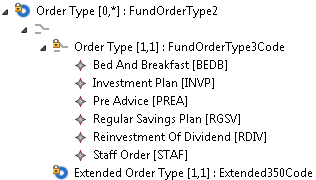 In other words, the field Order Type is being misused by GAIA in that it is used by GAIA to give some underlying parameter for why this particular subscription is allowed or a condition on the execution of the subscription. GAIA, in fact, in its work-around, mixes two business concepts.The GAIA Special Agreement Code Text (text to describe the order waiver) is being specified in Non Standard Settlement Information.HISTORY1 March 2016 version of the document.It was proposed that code list for Order Type is expanded to include the GAIA special agreement codes and the definition of order type expanded to cover this additional functionality. This proposal was rejected.10 March 2016 review meetingTomas Bremin (Clearstream) said the current usage of the element Non Standard Settlement Information for special agreement text (narrative information) is acceptable (this has since been superseded).15 March 2016 version of the documentIt was proposed that the Special Agreement Code is specified in Charge Details. The Charge Details has a number of change requests impacting the sequence and it was proposed that an optional element called Order Waiver Details is placed in the Charge Details / Waiving Details subsequence. The element 'Order Waiver' would be typed by a message component allowing an optional choice of code or proprietary ('Special Agreement Code ) and an optional element for text 'Special Agreement text’). This proposal was rejected because the Special Agreement Code is a waiver on the order itself, not a waiver on the changes.18 March 2016 Review Meeting FINAL PROPOSALIt was agreed that an optional element called Order Waiver Details is added to the subscription order (setr.010) and redemption order (setr.004) in the Individual Order Details sequence. The element 'Order Waiver Details' would be typed by a message component allowing an optional choice of code or proprietary ('Special Agreement Code ) and an optional element for text 'Special Agreement text). (This component can be based on a similar component created for the SWIFT hedge/alternative finds messages (Waiver1) 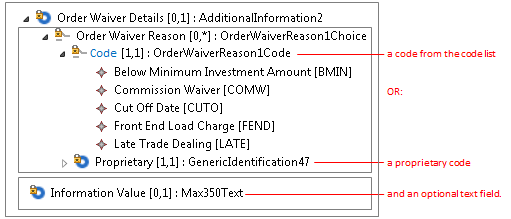 This change would also have to be applied to the setr.011and setr.015 order cancellation messages.Financial Instrument Details Series The element Financial Instrument Details / Supplementary Identification is being used for fund ‘series'. From a definition point of view, this field is not being misused as such.HISTORYIn the 1 March 2016 version of the document a number of possibilities were described. Should Financial Instrument / Supplementary Identification be used for Fund Series in the maintained mutual fund messages? Or should a separate 'Series' element be introduced. It would seem there could be two pieces of data for a series - [1] the identification or name of the series and [2] a date. Should we consider a specific field for a series date with ISODate as the data type? Currently in the SWIFT hedge/alterative (Sharp) messages, a series date as well as an identification can also be specified: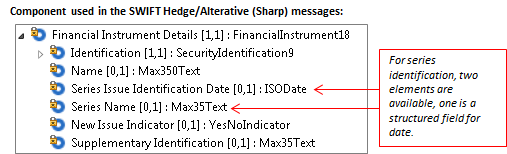 10 March 2016 Review Meeting. GAIA say that, at present, Supplementary Identification (Max 35 Text) is sufficient to specify 'Series'. 18 March 2016 Review MeetingA series is often identified with month-year. Tomas Bremin says if a date is included in a text string, there is the issue of everyone using different date formats.18 March 2016 Review Meeting FINAL PROPOSALAn Element called Series Identification is to be added to the financial instrument details sequence. It is to be a choice between YearMonth, ISO Date (YYYY-MM-DD) and Max 35 Text .In order to have consistency and have one financial institution component used across the investment funds order message set, it is proposed that Series Identification is to be added to all uses of financial instrument details and thus the SubscriptionOrder messages (setr.010) will be included in the change.Financial Instrument Details Lot The element Financial Instrument Details / Product Group is being used to identify the Lot. From a definition point of view, this field is not being misused as such.If it is agreed that Financial Instrument Details / Product Group is to be used to specify a lot, then the definition could be enhanced as followsCurrently in the SWIFT hedge/alterative (sharp) messages, the following elements are available to identify a lot: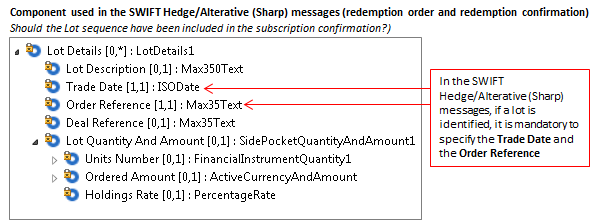 10 March 2016 Review Meeting. In the meeting of 10 March, no conclusion was reached on the best way 'lot' is to be covered. 18 March 2016 Review MeetingA lot is ‘a subset of holdings in the financial instrument'. A lot may be identified by its order reference / deal reference / trade date (date they were bought) and so on. Most transfer agents do FIFO or LIFO, not Lots.18 March 2016 Review Meeting FINAL PROPOSAL It was agreed that the specification of a Lot in an order messages should be re-discussed in GAIA. If GAIA still have this requirement then GAIA would use the Financial Instrument Details / Product Group element, thus, there is no need to change the messages for the maintenance 2016- 2017 cycle.Total Charges There is a requirement to be able to specify the total amount of charges only and in the current standard this is not possible. GAIA and other markets have a work-around for this. 10 March 2016 Review Meeting FINAL PROPOSAL A change request was submitted for the maintenance 2016-2017 cycle for the mutual funds confirmations, which states that there is a requirement to be able to specify the total changes without a breakdown of charge type amounts, so this issue will be resolved.Charge Types GAIA conform to the setr.012 (and 006) message standard with Amount being mandatory and Rate being optional.The GAIA Charge TypesThe only GAIA charge type that has a different definition from the message standard itself is CHAR. 10 March 2016 	It was agreed that a new code for 'performance fee' should be added and the definition of CHAR should be modified to ensure no confusion between CHAR and PERF. 18 March 2016 Review Meeting FINAL PROPOSALThe proposed code word definition was reviewed and agreed. The definition of the code CHAR is also to be fine-tuned:In order to have consistency across the investment funds order message set, it could be that a single code list is used in both the orders and the confirmations.Gated-1-NAV and Gated-Multi-NAV "It is possible to warn of expected partial execution or gated trades in the booked trade message. A set of GAIA settlement codes have been devised to enable an automated warning to be produced.". To provided gated information, the Order Instruction Status Report is sent (after the PACK status) as the gated information becomes known.This data is currently being expressed in the Extended element of the Partially Settled status.In the 1 March 2016 version of the document, two solutions were proposed. The first was for the addition of codes to the existing Partially Settled Reason Code and the second was for the introduction of a new element in the New Details sequence.10 March 2016 review meeting FINAL PROPOSALThe following solution was agreed:The Partially Settled Status definition is updated to include 'Gated' and the two gated codes are added to the Partially Settled / Code list:Partially Settled Reason Code list (SettledStatusReason1Code, updated with new codes)Generic Gating-Holdback Sequence  18 March 2016 Review meetingIn the GAIA specification, holdbacks are inferred as the difference between the redemption cash amount and the initial cash settlement amount. However, GAIA has said more details would be useful. These are the holdback elements found in the SWIFT hedge/alternative (sharp) messages: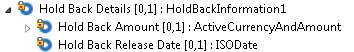 It was agreed that a holdback sequence will be added to the redemption order confirmation (setr.006) and the order instruction status report (setr.016) contains elements for hold back amount, hold back release data, new financial instrument identifier and name.The Holdback Details sequence will be added to setr.006 and setr.016.Towards the end of the 18 March review meeting, Tomas Bremin said redemptions impacted by gating or a holdback require very similar data types, so would a 'generic' kind of sequence covering both requirements work?A new sequence is to be created in the order confirmation messages (subscription order confirmation (setr.012), redemption order confirmation (setr.006) and the Order Instruction Status Report (setr.016)The new GatingOrHoldbackDetails sequence New message component (GatingOrHoldback1)In setr.006, this new GatingOrHoldbackDetails sequence is to be added to the Individual Execution Details sequence.In setr.016, this new GatingOrHoldbackDetails is to be added to the New Details sequence.Equalisation The mutual (ISO 20022) messages already have an Equalisation sequence. However, the Equalisation sequence does not have a credit/debit indicator like the component used in the SWIFT hedge/alternative (sharp) messages.10 March 2016 review meeting FINAL PROPOSALA credit/debit indicator is to be added to the Equalisation sequence. The component from the SWIFT hedge/alternative funds messages can be reused.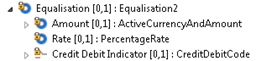 New Elements GAIA - Summary New Elements OtherThe GAIA hedge/alternative funds message specification is a much streamlined and simpler implementation that the functionality fund in the SWIFT hedge/alternative funds messages. The GAIA work is being done in phases, so there may be more requirements for additional elements and codes over time.This sections describes functionality found in the SWIFT hedge/alternative funds (sharp) messages (setr.059, 060, 061, 062, 063) or, in some cases, is part of a work-around specified in the SHARP market practice document. It has been agreed that some of this functionality should be included in mutual funds messages for the 2017 release. This section identifies this functionality.Prepayment Date / Expected Cash Settlement Date In the MT 509, which is used for reporting the status of the funds payment in the ISO 15022 standard, there is an element for prepayment date which is currently not present in the setr.016 message. A Prepayment Date element also exists in the SWIFT hedge/alternative funds (sharp) messages. 18 March 2016 review meeting FINAL PROPOSALThe definition of the element Expected Cash Settlement Date is to be revised.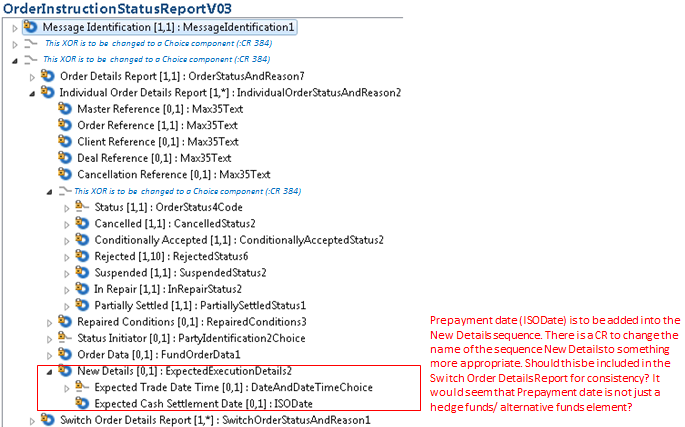 18 March 2016 Review MeetingTB says change the definition of Expected Settlement Date so it is obvious it is the prepayment date - definition should not refer to prepayment explicitly so that it could, for example, be used for a deferred redemption cash settlement.18 March 2016 Review Meeting FINAL PROPOSALIn the SWIFT hedge/alternative funds (sharp) messages, in the status, there is also a prepayment reference (definition: 'Unique and unambiguous identifier for a payment transaction, as assigned by the originator). The payment transaction reference is used for reconciliation or to link tasks relating to the payment transaction. It was concluded that this is not required.Limited Partnership The SWIFT hedge/alternative messages support limited partnerships in that in the order confirmation messages, units number and price are optional: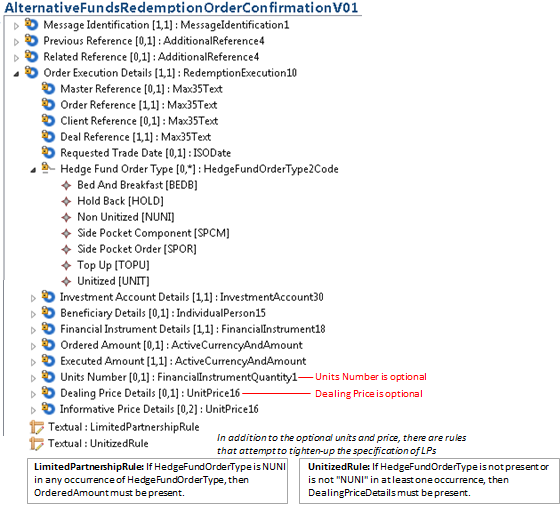 14 March 2016	Having unit number and price optional in the order confirmations may be difficult for all users of the mutual funds to accept. 18 March 2016 Review Meeting FINAL PROPOSALNot to be supported explicitly in the messages, therefor there is no change to the messages.GAIA is determining whether this could be 'handled' with market practice. Tomas Bremin said a limited partnership is processed as 1 unit (pseudo unit) Rejected Status Reason Codes The SWIFT hedge/alternative messages contain some rejection status reasons not found in the mutual funds messages. 10 March 2016 Review Meeting GAIA is open to supporting more codes for the rejection status in the future.18 March 2016 Review Message FINAL PROPOSALNew codes are to be added to the rejection reason code list as shown in the table, items 50 TO 57.The Rejection Reason Code listNAV Date / Trade Date Some markets regard the Trade Date and NAV Date as two different dates. Some markets regard them as the same.The SWIFT hedge/alternative funds messages have both NAV date and trade date:It has been proposed that in the mutual funds messages, the definition of the trade date should be updated so that from the definition of trade date so it is clear it is the same as NAV Date. This change request is to be submitted as a separate change request since it is NOT hedge/alternative funds specific. This change request should not be submitted by SWIFT Standards as it is believed that SWIFT Standards does not have enough business knowledge to defend such a change request. SWIFT standards will draft a change request for Clearstream to complete and send to the ISO RA.New Elements Other - SummarySummary of SWIFT Hedge/Alternative Funds Specific Data Elements All the specific hedge/alternative funds data elements found in the SWIFT hedge/alternative funds (sharp) messages (setr.059, 060, 061, 062, 063) or, in some cases, which is part of a work-around specified in the SHARP market practice document are listed in the table below and have been reviewed.For each element, a decision was made on whether it is an element or modification that needs to be applied to the mutual funds messages for the 2017 release. Review of Usage of Hedge/Alternative Funds MXs setr.059-064A small number of users of the SWIFT hedge/alternative funds messages were approached for some 'real-life' examples. This section of the document lists for each message type, the elements used in these examples. (The sample size was 1 example per message type.)CommentsThe optional element Investment Account / Sub Account / Identification is used for ‘designation’.The optional Master Reference field is being used for ‘agent code’. If this is a code identifying the beneficiary, then probably it could go in Account / Designation. If this is code identifying a ‘sales agent’ or distributor, then it should go in Related Party.The optional element Ordered Amount (‘amount of money instructed for the subscription) is used in the confirmations. In the ‘mutual’ funds messages the Net Amount or Gross Amount depending on the message.There is a mandatory element Executed Amount (the ‘amount of money invested in the financial instrument’). The ‘mutual’ confirmation messages have a mandatory settlement amount instead (‘Total amount of money paid /to be paid or received in exchange for the financial instrument in the individual order.’).The mandatory sequence ‘Beneficiary Details’ (in the subscription order) must be used because the sequence is mandatory (several elements in the sequence are mandatory). It is difficult to tell if the sequence is used only because it is mandatory or because this information has to be provided on the subscription instruction. GAIA do not want these elements to be mandatory. This kind of data is regarded as static data.The mandatory element NAV Date must be used because it is a mandatory element. It is difficult to tell if the element is used only because it is mandatory or because it is a different date from the mandatory Trade Date that must be provided. [1] setr.059 Alternative Funds Subscription Order[2] setr.060 Alternative Funds Redemption Order[3] setr.061 Alternative Funds Subscription Order Confirmation [4] setr.062 Alternative Funds Redemption Order Confirmation [5] setr.064 Alternative Funds Order Instruction Status Report Messages in Scope of the Change Request The following messages will be updated for the SCFS hedge/alternative Funds change request:Should the hedge/alternative funds functionality be added to the bulk order and confirmation messages?Rainer Vogelgesang: The change request submitted by the Swiss Commission for Financial Standardisation (SCFS) (ISO 20022 change request number 454) did not include the bulk order and confirmation messages.As of 22 March 2016, no change requests have been by ISO 20022 to add hedge/alternative funds functionality to the bulk order and confirmation messagesMT 509This is a record of specific element for funds in the MT 509 in order to assess the completeness of the setr.016 format.It would appear that pre-payment value date is the only funds specific item in the MT 509 not included in setr.016. However, the Expected Cash Settlement Date in setr.016 is the ‘prepayment date’ and the definition is being updated to make this clear.Comments on GAIA Message UsageIn setr.010, it looks like Total Settlement Amount and Cash Settlement Date are specified at 'multiple level' rather than at 'individual level'. In the confirmations, Settlement Amount and Cash Settlement Date are specified at individual level.Financial Instrument / Identification - a special noteCurrently, the investment funds messages uses the component SecurityIdentification3Choice and 'Name'. The securities messages uses the component SecurityIdentification19 (which is not a choice) which includes the element 'Description' (= name).It is possible that investment funds will align with the securities messages, although no change request has been submitted for this to date.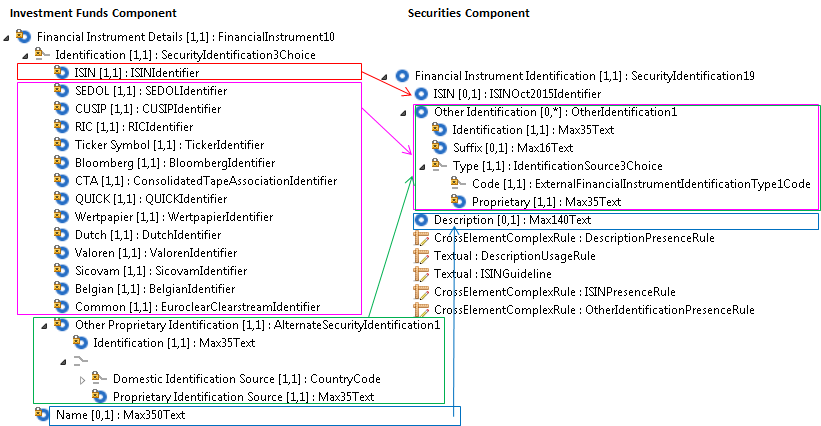 The securities messages component is not a choice, but rather is a set of optional elements, ISIN, Other Identification and Description. There is a series of rules to ensure that ISIN or Other Identification or Description is present. External Code list (at 23 November 2015)There are spelling errors in the above table that have been reported to the ISO 20022 RA.It is possible that investment funds will align with the securities messages.GAIA specifies the use of SEDOL and CUSIP explicitly. It can be seen that if investment funds does align with securities in this aspect there will be an impact in that GAIA uses will have to change. The following tables shows what the XML structure looks like today and what would look like in the future, if investment funds aligns with securities:Example 1 - ISIN and Name are specifiedExample 2 - CUSIP is specifiedExample 3 - CUSIP and Ticker Symbol are specifiedLegal NoticesCopyright SWIFT © 2016. All rights reserved.Restricted DistributionDo not distribute this publication outside your organisation unless your subscription or order expressly grants you that right, in which case ensure you comply with any other applicable conditions.DisclaimerSWIFT supplies this publication for information purposes only. The information in this publication may change from time to time. You must always refer to the latest available version.TrademarksSWIFT is the trade name of S.W.I.F.T. SCRL. The following are registered trademarks of SWIFT: the SWIFT logo, SWIFT, SWIFTNet, Accord, Sibos, 3SKey, Innotribe, the Standards Forum logo, MyStandards, and SWIFT Institute. Other product, service, or company names in this publication are trade names, trademarks, or registered trademarks of their respective owners.DatePresentComments9 March 2016Steve Wallace (GAIA) assessed the document and then reviewed with GAIA members (includes Tomas Bremin (Clearstream)10 March 2016Tomas Bremin (Clearstream & GAIA)Rainer Vogelgesang (Six Group)Steve Wallace (GAIA)Janice Chapman (SWIFT)As a result of the review meeting, some revisions necessary. A new version of the document was produced and circulated, 15 March 2016.18 March 2016Review meeting took place: Tomas Bremin (Clearstream & GAIA)Rainer Vogelgesang (Six Group)Steve Wallace (GAIA)Janice Chapman (SWIFT)Items 2.2. Special Agreement Code and 2.3 Special Agreement Text have been merged into a single section (they cover a single business concept).Real examples of SWIFT hedge/alternative funds messages have been reviewed and their content taken into account (The sample size was small (1 example per message type).)Further revisions were necessary as a result of this review. A new version of the document was produced on 22 March 2016, distributed to SW, RV, TB. There are some places were further review and feedback is necessary, this has been solicited via e-mail.5 April 2016As a result of the last review no further changes have been made. Track changes have been eliminated and the document distributed as version 1.0 As a result of the last review no further changes have been made. Track changes have been eliminated and the document distributed as version 1.0 Setr.010 Setr.004Setr.016Setr.012Setr.006MessagesYESYESYESYESYESAccount Designation Definition in 'current' messagesBeneficial owner referenceGAIA DefinitionSupplementary registration information applying to a specific block of units for dealing and reporting purposes. The supplementary registration information may be used when all the units are registered, for example, to a funds supermarket, but holdings for each investor have to reconciled individually.A reference to the beneficial owner of the investment. Can be a name or any code meaningful to the fund manager. Care should be taken when using this item as it may trigger AML checks at the TA. 	Setr.010 Setr.004Setr.016Setr.012Setr.006MessagesYESYESNONONOOrder TypeDefinition in 'current ' messagesSpecifies the category of the investment fund order.As can be seen by the above code words, this element gives an overarching reason for the subscription.GAIA is using a code for a 'special agreement' - with one of the following values (in Extended): Agreed with fund managerTransaction below minimum level has been agreed Transaction above maximum level had been agreed A side letter is in place The investment manager has agreed a fee waiver on this order Setr.010 Setr.004Setr.016Setr.012Setr.006MessagesNOYESYESYESYESSupplementary IdentificationDefinition in 'current' messagesFund Series: GAIA Definition - none at element level as such. Additional information about a financial instrument to help identify the instrument.Identification of a series. ElementElementM/ODefinitionData TypeSeries IdentificationSeries Identification[0.1]Identification of a series. New message componentEitherYearMonth[1.1]Date of issue of the fund series expressed as a year and month.YYYY-MMOrISODate[1.1]Date of issue of the fund series expressed as a year, month and day.YYYY-MM-DDorName[1.1]Name of the fund series.Max35TextSetr.010 Setr.004Setr.016Setr.012Setr.006MessagesNOYESYESYESYES Product Group Definition in 'current' messagesFund Series: GAIA Definition - none at element level as such..Company specific description of a group of funds.Identification of as subset of holdings in the financial instrument.Product Group Definition in 'current' messagesProduct Group Proposed definitionCompany specific description of a group of funds.Company specific description of a group of funds or identification of a subset of holdings in the financial instrument.Setr.010 Setr.004Setr.016Setr.012Setr.006MessagesNONONOYESYESSetr.010 Setr.004Setr.016Setr.012Setr.006MessagesNONONOYESYESCodeCode NameDefinition in MXGAIA DefinitionCHARService Provision FeeFee paid for the provision of financial services. Definition to be modified for SR2017 to:Fee paid by the investor to a distributor/intermediary or other service provider for the provision of financial services. This does not include a performance related charge. It was proposed the definition is modified so there is no confusion with use of CHAR versus PERF. The text "This does not include a performance related charge." has been added.Performance Fee Charge (Payment made to a fund manager for generating positive returns (and then charged to the investor?) Typically calculated as a percentage of investment profit) A new code would be better.PENAPenaltyFee charged to the investor for early redemption of the fund (not in a subscription confirmation)PenaltyBENDDefinition to be modified for SR2017Back End LoadFENDDefinition to be modified for SR2017Front End LoadPERF (NEW CODE)Performance FeePayment made to a fund manager for generating positive returns. It is typically calculated as a percentage of investment profit)CodeCode NameDefinitionCHARService Provision FeeFee paid for the provision of financial services. Definition to be modified for SR2017 to:Fee paid by the investor to a distributor/intermediary or other service provider for the provision of financial services. This does not include a performance related charge. PERF (NEW CODE)Performance FeePayment made to a fund manager for generating positive returns. It is typically calculated as a percentage of investment profit.Setr.010 Setr.004Setr.016Setr.012Setr.006MessagesNONOYESNONOPartially Settlement elementDefinition in 'current' messagesPartially Settlement elementUpdated definition is used for 'gated'Status of the individual order is partially settled.Partial settlement status information or information about gatingCodeCode NameDefinitionCommentCPSTCashPartiallySettledCash is partially settled.UCPSUnitsCashPartiallySettledUnits and cash are both partially settled.UPSTUnitsPartiallySettledUnits are partially settledGAT1GatedOneNAVRedemption has been gated, all settlement will be done at the same price. NEWGATMGatedMultipleNAVRedemption has been gated. Multiple redemptions and multiple prices will be required.NEWSetr.010 Setr.004Setr.016Setr.012Setr.006MessagesNONOYESNOYESSequence NameDefinitionM/0Data TypeGatingOrHoldbackDetailsSpecification of gating or hold back parameters.[0..n]New MC - see belowElement NameDefinitionM/0Data TypeTypeSpecifies whether gating or holdback will take place.[1.1]Code values HOLD and GATEAmountValue of the redemption amount subject to gating or a hold back.[0.1]Active Currency And AmountRelease DateDate on which the gated amount or hold back amount is to be released.[0.1]PercentageFinancial Instrument IdentificationNew identification of the security.[0.1]Security Identification X ChoiceFinancial Instrument NameNew name of the security.[0.1]RedemptionCompletionSpecifies whether or not additional redemption order instructions are required in order for the redemption to be completed. [0.1]Code list, see below.Final ConfirmationIndicates whether or not this is the final redemption confirmation in the execution of a gated redemption.[0.1]YesNoIndicatorCodeCode NameCode DefinitionRED1RedemptionYesAdditional redemption order instructions must be sent to the executing party order to have the rest of the redemption executed.REDORedemptionNoIt is not necessary to send more redemption order instructions to the executing party to complete the redemption, the executing will generate redemption confirmations automatically.Setr.010 Setr.004Setr.016Setr.012Setr.006MessagesYESYESNOYESYESMutual funds messages use this component:SWIVFT hedge/alternative funds (sharp) messages use this component: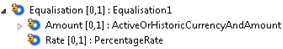 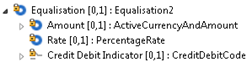 #ElementGAIA useMessage Types ImpactedMessage Types ImpactedMessage Types ImpactedMessage Types ImpactedMessage Types ImpactedConclusionStatus#ElementGAIA use010004016012006ConclusionStatus1Account DesignationBeneficial Owner ReferenceYESYESYESYESYESNo change to messages. CLOSED2Order TypeSpecial Agreement Code and Special Agreement TextYESYESNONONOAn element 'Order Waiver Reason' is to be added to Individual Order Details (Code|Proprietary + text)CLOSED4Financial Instrument / Supplementary Identification Fund Series YESYESYESYESYESIn Financial Instrument Details and element 'Fund Series' is to be added, it is a choice between YYYYMM, YYYYMMDD and text.CLOSED5Financial Instrument / Product GroupLotNOYESYESYESYESNo change to messages. CLOSED6Charge Details / Type / Extended / 'TOTAL CHARGES'Total ChargesNONONOYESYESResolved by a mutual fund change request. CLOSED7Charge Details / Type / Extended / 'Performance Fee'GAIA use is something not already covered in mutual funds messages.NONONOYESYESA new charge type code is to be added.CLOSED8Partially Settled StatusGatedNONOYESNONOTwo new codes required. CLOSED9Individual Execution DetailsGatingOrHoldbackDetailsNONOYESNOYESSequence that covers both Gating and Holdbacks to be added.OPEN10Equalisation Credit / DebitGAIA agree it should be available.YESYESNOYESYESAdd debit credit indicator the Equalisation.CLOSEDSetr.010 Setr.004Setr.016Setr.012Setr.006MessagesNONOYESNONOElementCurrent DefinitionRevised Definition Expected Cash Settlement DateExpected date at which the financial instruments will be exchanged against cash.Date of a payment, for example, a prepayment date. Setr.010 Setr.004Setr.016Setr.012Setr.006MessagesNONOYESNONO#CodeCode NameDefinition1ADEAAfterDeadlineInstruction was received after the Receiver's deadline.2BLCAAccountBlockedFor Corporate ActionInvestment account is blocked due to a corporate action.3BLTRAccountBlockedFor TransferInvestment account is blocked due to a transfer out of investment funds.4CASHInvalidCashAccountCash account is not recognised or invalid.5CUTOCutOffTimeInstruction has been received after the cut-off time.6DDATSettlementDateCash settlement date is not recognised or is invalid.7DEPTSettlementPlacePlace of settlement is not recognised or is invalid.8DFORInvalidSecurityFormForm of the security is wrong, eg, the form of security is registered not bearer or vice versa.9DLVYPhysicalDelivery ImpossibleOrder contains physical delivery details but the fund can not be physically delivered.10DMONInvalidSettlementAmountUnrecognised or invalid settlement amount.11DOCCAccountBlockedMissing DocumentsInvestment account is blocked until certain legal proceedings are completed, eg, legal documents from the successor, legal proceedings due to bankruptcy.12DQUAFinancialInstrumentQuantityFinancial instrument quantity is invalid.13DSECFinancialInstrument IdentificationIdentification of the security is not recognised or is invalid.14DTRDTradeDateUnrecognised or invalid Requested Future Trade Date.15FEEEFeeOrCommissionUnrecognised or invalid fee or commission.16ICAGDeliveringAgentDelivering agent is not recognised or is invalid.17ICTRInvalidCreditTransferCredit transfer details are incorrect.18IDDBDirectDebitDirect debit account identification is not recognised or is invalid.19IDNAFinancialInstrument IdentificationAndNameIdentification of the security and the security name are not the same.20IEXESubscriberOrRedeemerUnrecognised or invalid subscriber or redeemer.21INTEIntermediaryIntermediary is not recognised or is invalid.22IOTPInvalidOrderTypeOrder type is invalid.23IPACInstructingPartyNot Allowed ForAccountInstructing party is not allowed to instruct for this investment account.24IPAYPaymentCardPayment card details are incorrect.25ISAFSafekeepingPlaceSafekeeping place is not recognised or is invalid.26IVAGReceivingAgentReceiving agent is not recognised or is invalid.27LATETooLateInstruction was received after market deadline.28MONYNotEnoughCashThere is not enough cash in the account to process the instruction.29NCRRSettlementAmount CurrencyUnrecognised or invalid Settlement Amount Currency.30NRGMNoCancellationMatchThe cancellation request has been rejected since more than one instruction match to the cancellation criteria.31NSLANotCompliantWithSLAInstruction is not compliant with the service level agreement.32ORRFDuplicateOrderReferenceOrder reference is a duplicate of a previously received order.33PHYSPhysicalSettlementPhysical Settlement Impossible.34PLCEPlaceOfTradeUnrecognised or invalid Place of Trade.35POINDifferentValuationPointsOrder contains funds that have different valuation points.36RTGSRTGSSystemImpossible to use RTGS System.37SAFEInvestmentAccountInvestment account identification is not recognised or is invalid.38SECUNotEnoughFinancial InstrumentThere are not enough securities in the account to process the instruction.39SETRSettlementTransactionUnrecognised or invalid Settlement Transaction.40SHIGTooHighUnitsOrAmount To SubscribeQuantity of units or amount of money in the order is too high for a subscription.41SLOWTooLowUnitsOrAmount To SubscribeQuantity of units or amount of money in the order is too low for a subscription.42UDCYUnacceptedDealCurrencyDeal currency is not supported.43ULNKUnknownLinkages ReferenceLinked reference is not known.44UNAVUnacceptedNAVCurrencyNet asset value currency is not supported.45UPAYUnacceptedPayment MethodPayment method, eg, cheque or payment card, is not accepted.46URSCUnacceptedRequested SettlementCurrencySettlement currency requested is not supported.47UWAIUnacceptedCommission WaivingPercentage of commission waiving exceeds the commission percentage or commission amount.50ILLIAssets IlliquidAssets are illiquid.NEW51BMINBelow Minimum Initial Investment AmountAmount of subscription is below the minimum initial investment amount.NEW52BMRABelow Minimum Redemption AmountAmount is below the minimum redemption amount.NEW53BMRVBelow Minimum Retained AmountHolding will be below the minimum retained value.NEW54CLOSFund ClosedFund is closed and will not take in any more investments.NEW55INSUInsufficient CapacityInsufficient capacity.NEW56LOKULock UpLock-up period is in place.NEW57PRCTPercentage Holding BreachPercentage holding breach, for example, PPM rules; taxation rules (ERISA).NEWNAV Date [1.1]Trade Date [1.1]Valuation point, or valuation date of the portfolio (underlying assets). This is also known as price date.Date and time at which the price is applied, according to the terms stated in the prospectus. This is also known as deal date.ElementCurrent DefinitionRevised Definition Trade DateDate and time at which a price is applied, according to the terms stated in the prospectus.Valuation date of the fund. This is also known as price date or NAV date.#ElementGAIA commentMessage Types ImpactedMessage Types ImpactedMessage Types ImpactedMessage Types ImpactedMessage Types ImpactedConclusionStatus#ElementGAIA comment010004016012006ConclusionStatus11Pre-payment datePresent in MT 509. Clearstream (and CH?) say this should be added.NONOYESNONODefinition of Expected Cash Settlement Date is to be revised.CLOSED12Limited PartnershipsGAIA may support this will MP but not specific elementsNONONOYESYESNot to be supported explicitly in the messages. GAIA will agree market practice to cover this (for example, Unit is '1' (pseudo) unit, etc.CLOSED13Rejection Status Reason CodesGAIA are open to supporting more rejections reasonsNONOYESNOYESAdd codes.CLOSED14Trade Date (NAV date)NONONOYESYESDefinition to be updatedOPEN#Sequence/ ElementElement/Codes059 Subs Ordr060 Redm Ordr064 Status061 Subs Conf062 Redm ConfCommentImplement-ation Y/NHedge Fund Order TypeNon Unitized, Side Pocket Component, Side Pocket Order, Top Up, UnitizedYESYESNOYESYES14 March 2016: Not requiredNOInitial Order IndicatorYESYESNONONO3 March 2016: Covered by NMPG IT CR 108 Order SequenceYESBeneficiary DetailsERISA Eligibility, ERISA Rate, Benefit Plan Declaration Indicator, No Change To Beneficiary Details IndicatorYESNONOYESNO3 March 2016 GAIA: Where these items have been seen as 'standing data' they have been classed as outside the order flow for GAIA. Where they are required for DTCC AIP usage we have documented the use of a translation gateway. NOFinancial InstrumentSeries Issue IdentificationYESYESYESYESYES18 March 2016 Simplified version used by GAIA. Element to be added. See section 2.YESFinancial InstrumentSeries NameYESYESYESYESYES18 March 2016 Simplified version used by GAIA. Element to be added. See section 2.YESFinancial InstrumentNew Issue IndicatorYESYESYESYESYES18 March 2016 Simplified version used by GAIA. Element to be added. See section 2.YESSide Pocket DetailsUnits|Ordered Amount|Holdings RateInclusion Indicator & IdentificationYESYESNOYESYES3 March 2016 GAIA:Not required.NOOrder Waiver DetailsBelow minimum investment amount, commission waiver, cut off date, front end load charge, generic waiver, late trade dealing.YESYESNONONO18 March 2016To be added. See section 2YESCharge Details / TypeSpecially Agreed Front End LoadYESYESNOYESYES3 March 2016 GAIA:Not required.NOPayment ReferenceYESYESNOYESYES18 March 2016. Not required. (A nice idea to couple the fund and payment systems but not currently feasible.)NORelated Party Details / RoleContact person at executing party (CONE), contact person at instructing party (CONI), Custodian, Fund Broker, Name of Agent to Order, Prime Broker.YESYESNOYESYES3 March 2016 GAIA: definitely not supported in GAIA. This is standing data if anything.NORelated Party DetailsCommunication Information - Name, fax, e-mail addressYESYESNOYESYES3 March 2016 GAIA: definitely not supported in GAIA. This is standing data if anything.NOStatus (code)Cash Settled Order Not ExecutedDefinition is 'Order is accepted and is ready for execution (execution is the moment when pricing is applied). Cash is settled, but the order is not executed.'NONOYESNONO18 March 2016Not required - redundant. It is how hedge funds work, cash is always received up front.NORejected / CodeAssets IlliquidBelow Minimum Initial Investment AmountBelow Minimum Redemption AmountBelow Minimum Retained AmountBelow Minimum To Up AmountFund ClosedInsufficient CapacityLock UpPercentage Holding BreachNONOYESNONO10 March 2016: To be added.See section 2.YESPayment In IndicatorNONOYESNONO18 March 2016. Not required.NOPayment ReferenceNONOYESNONO18 March 2016. Not required.NOPrepayment DateNONOYESNONO10 March 2016. This is a requirement (Tomas Bremin, Clearstream) Final proposal is to fine-tine the definition of Expected Cash Settlement Date.YESPrepayment AmountNONONONOYESDerived from Sharp MP. 18 March 2016: existing Expected Cash Settlement Date element definition to be revised. See section 3.YESTop Up AmountNONOYESNONO10 March 2016 GAIA :Not required. Orders should be cancelled and rebooked if the amount is wrong. NOHold Back DetailsHold Back AmountNONOYESNOYES3 March 2016 GAIA: Holdbacks are a temporary affair in GAIA - only in place until the redemption price is audited. 10 March 2016 GAIA: More details about holdbacks would be useful. 18 March 2016 (1) : amount, release date and financial instrument identification/name added. 18 March 2016 (2) : generic Gating/Holdback sequence to be created. See section 2.YESHold Back Details Hold Back Release DateNONOYESNOYES3 March 2016 GAIA: Holdbacks are a temporary affair in GAIA - only in place until the redemption price is audited. 10 March 2016 GAIA: More details about holdbacks would be useful. 18 March 2016 (1) : amount, release date and financial instrument identification/name added. 18 March 2016 (2) : generic Gating/Holdback sequence to be created. See section 2.YESSide Pocket QuantityYESYESYESYESYES10 March 2016 GAIA :Not required. Side pockets are illiquid and therefore not suitable targets for a subscription or redemption instruction NOSide Pocket Inclusion IndicatorYESYESNOYESYES10 March 2016 GAIA :Not required. Side pockets are illiquid and therefore not suitable targets for a subscription or redemption instruction NOSide Pocket IdentificationYESYESNOYESYES10 March 2016 GAIA :Not required. Side pockets are illiquid and therefore not suitable targets for a subscription or redemption instruction NOLimited Partnerships (LPs)GAIA does not support. To support these units number and price would have to be optional in the confirmations.YESYES14 March 2016: It is unlikely there would be agreement on changing unit number and price to optional in the confirmation, See section 3.. GAIA will propose market practice to cover this.NOGating / CodeGate Closed, Gated Order Full Settlement, Gate OpenNONOYESNOYESDerived from Sharp MP 10 March 2016 NOT NEEDED 18 March 2016: Proposed that combined gating and holdings sequence be added (gating and holdbacks have similar data elements). The sequence would have to indicate whether parameters for gating or holdback are being specified. The sequence would need an element to specify whether or not additional redemption order instructions need to be sent in order to have the rest of the redemption executed. See section 2.YESGating / RateNONOYESNOYESDerived from Sharp MPNODealing Price / TypeEstimated GAV (EGAV), Gross Asset Value (GAVL), Side Pocket NAVNONONOYESYESNOEqualisationCredit Debit CodeNONONOYESYESOnly amount and rate in mutual messages. Credit Debit indicator to be added.See section 2YESLot Details Lot Description, Trade Date, Order Reference, Deal Reference, Lot Quantity and AmountNOYESNONo !!YESSimplified version used by GAIA.GAIA to examine were or not Lots is really needed. If yes, then Financial Instrument / Product Type is to be used.NONAV DateNONONOYESYESIt is agreed that there should be a change request to change the definition of trade date so that it is obvious it is the NAV date as well. This change has been written up as part of the hedge / alternative funds CR 454. See section 3.YESTotal Amount of Charges (without breakdown)NONONOYESYESCR for mutual funds MXs to allow total charges without the breakdown. Also GAIA requirement.YESRejected ReasonAdditionalReasonInformationNONONOYESNOCovered by alignment changeYESIndividual Execution DetailsFinal Confirmation indicatorNONONONOYESApril 2015 Source : customer18 March 2016: element is to be added to the new GatingOrHoldback sequence. See section 1.YESIndividual Execution Details Amendment IndicatorConfirmation is an amendment of a previously sent confirmation.NONONOYESYESSource : customer. 18 March 2016: In the SWIFT Hedge/Alternative messages, the order confirmation message can also be used as an amendment of a confirmation, and there is a flag to indicate if the message is being used as a confirmation or an amendment of confirmation. In the mutual funds messages, there are separate messages for amendment of confirmation and thus the Amendment Indicator element is not relevant.NO#ElementComment1Master ReferenceOUsed for an ‘Agent Code’. 2Order ReferenceM4Investment Account M3	Account \ IdentificationM4Sub Account OUsed for ‘designation’.	IdentificationBeneficiary DetailsMMust find out if this is only used because it is mandatory.5	Erisa EligibilityMPopulated with ‘unknown’6	Benefit Plan Declaration IndicatorM7	No Change To Beneficiary Details IndicatorMFinancial InstrumentM8	IdentificationM		ISIN9Financial Instrument QuantityM	Ordered Amount (or Units)	#ElementComment1Master ReferenceOUsed for an ‘Agent Code’. 2Order ReferenceM3Investment Account M	Account \ IdentificationM4	Sub Account O		IdentificationOUsed for ‘designation’.Financial InstrumentM5	IdentificationM		ISIN6Financial Instrument QuantityM	Units Number (or Ordered Amount)	#ElementComment1Master ReferenceOUsed for an ‘Agent Code’.2Order ReferenceM3Deal ReferenceMInvestment AccountM4	Account \ IdentificationM5	Name O	Sub Account6		IdentificationMUsed for ‘designation’.7			NameOFinancial InstrumentM8	IdentificationM		ISIN9	Name O10Ordered AmountO11Executed AmountMAmount of money invested in the financial instrument. (Mutual has a mandatory settlement amount instead ‘Total amount of money paid /to be paid or received in exchange for the financial instrument in the individual order.’)12Units NumberO13Dealing Price DetailsO	Unit Price TypeM	Value14Trade Date TimeM15NAV Date MThis element is mandatory – it is not a requirement for GAIA.Total ChargesO16	Total Amount of ChargesOThe possibility to state total charges and not also an individual charge is covered in a mutual funds CR.EqualisationO17	Amount#ElementComment1Master ReferenceOUsed for an ‘Agent Code’. Same comment as setr.0592Order ReferenceM3Deal ReferenceMInvestment AccountM4	Account \ IdentificationM5	Name O	Sub Account6		IdentificationMUsed for ‘designation’.7			NameOFinancial InstrumentM8	IdentificationM		ISIN9	Name O10Ordered AmountO11Executed AmountMAmount of money invested in the financial instrument. (Mutual has a mandatory settlement amount instead ‘Total amount of money paid /to be paid or received in exchange for the financial instrument in the individual order.’)12Units NumberO13Dealing Price DetailsO	Unit Price TypeM	Value14Trade Date TimeM15NAV Date MThis element is mandatory – it is not a requirement for GAIA.Total ChargesO16	Total Amount of ChargesOThe possibility to state total changes and not also an individual charge is covered in a mutual funds CR.EqualisationO17	Amount#ElementComment1Master ReferenceOUsed for an ‘Agent Code’. Same comment as setr.0592Order ReferenceM3Status DetailsMMessage IdentifierMessage IdentifierRedemption Ordersetr.004.001.03Order Instruction Status Reportsetr.016.001.03Redemption Order Cancellation Requestsetr.005.001.03Order Cancellation Status Reportsetr.017.001.03Redemption Order Confirmationsetr.006.001.03Subscription Order Confirmation Cancellation Instructionsetr.047.001.01Subscription Ordersetr.010.001.03Subscription Order Confirmation Amendmentsetr.048.001.01Subscription Order Cancellation Requestsetr.011.001.03Redemption Order Confirmation Cancellation Instructionsetr.051.001.01Subscription Order Confirmationsetr.012.001.03Redemption Order Confirmation Amendmentsetr.052.001.01Switch Ordersetr.013.001.03Switch Order Confirmation Cancellation Instructionsetr.055.001.01Switch Order Cancellationsetr.014.001.03Switch Order Confirmation Amendmentsetr.056.001.01Switch Order Confirmationsetr.015.001.03#FieldQualifierDefinitionComment with respect to setr.016198aPVAD - Prepayment Value Date/TimeDate/Time at which the prepayment was executed.Missing. Is the MT definition okay? Or would it be better as: "Date/Time at which the prepayment was executed or the date time by which the prepayment must be executed."CodeNameDefinitionBLOMBloombergTicker-like code assigned by Bloomberg to identify financial instruments.CCCDOther National Securities Identification NumberNational Securities Identification Number issued by the National Numbering Association for a country for which no specific financial instrument identification type code already yet. The first two letters of the code represents the coutry code (for example, EGDC for Egyptian NSIN). To be used only until the code is added to the ISO ExternalFinancialInstrumentIdentificationType1Code list.CMEDChicago Mercantil Exchange (CME)Ticker-like code assigned by the Chicago Mercantile Exchange to identify listed-derivatives instruments.COMMCommon CodeNational securities identification number for ICSDs issued by the National Numbering Association Clearstreaam and Euroclear.CTACConsolidated Tape Association (CTA)Ticker-like code assigned by the Consolidated Tape Association to identify financial instruments.CUSPCommittee on Uniform Security Identification Procedures (CUSIP)National securities identification number for US and CA issued by the National Numbering Association Standard & Poor´s - CUSIP Global Services.ISDUISDA/FpML Product URL (URL in SecurityID)URL in Description to identify OTC derivatives instruments.ISDXISDA/FpML Product Specification (XML in EncodedSecurityDesc)XML in Description to identify OTC derivatives instruments.LCHDLCH-ClearnetTicker-like code assigned by LCH to identify listed-derivatives instruments.OCCSOptions Clearing Corp (OCC)Ticker-like code assigned by the Options Clearing Corporation to identify financial instruments.OPRAOptions Price Reporting Authority (OPRA)Ticker-like code assigned by the Options Price Reporting Authority to identify financial instruments.RCMDMarkit Red CodeTicker-like code assigned by Markit to identify listed-derivatives instruments.RICCReuters Instrument Code (RIC)Ticker-like code assigned by Thomson Reuters to identify financial instruments.SEDLStock Exchange Daily Official List (SEDOL)National securities identification number for GB issued by the National Numbering Association London Stock Exchange.SICCSecurities Identification Code CommitteeNational securities identification number for JP issued by the National Numbering Association 6 Stock Exchanges and JASDEC (Securities Identification Ticker-like code Committee)TIKRTicker Symbol (TS)Ticker Code assigned by an exchange to identify financial instruments.VALOVALORNational securities identification number for CH and LI issued by the National Numbering Association SIX Telekurs Ltd.WKNRWertpapierkennummer (WKN)National securities identification number for DE issued by the National Numbering Association WM Datenservice.Investment FundsSecurities<FinInstrmDtls>	<Id>		<ISIN>LU1234567890</ISIN>	</Id>	<Nm>Ethical Green Fund</Nm></FinInstrmDtls><FinInstrmId>	<ISIN>LU1234567890</ISIN>	<Desc>Ethical Green Fund</Desc></FinInstrmId>Investment FundsSecurities<FinInstrmDtls>	<Id>		<CUSIP>12345678</CUSIP>	</Id></FinInstrmDtls><FinInstrmId>	<OthrId>		<Id>1234567890</Id>		<Tp>			<Cd>CUSP</Cd>		</Tp>	</OthrId></FinInstrmId>Investment FundsSecuritiesIn investment funds order messages, it is not possible to specify multiply fund identifiers. In the investment funds price reports, it is possible to specify multiple structured identifiers.<FinInstrmId>	<OthrId>		<Id>1234567890</Id>		<Tp>			<Cd>CUSP</Cd>		</Tp>	</OthrId>	<OthrId>		<Id>55555</Id>		<Tp>			<Cd>TIKR</Cd>		</Tp>	</OthrId></FinInstrmId>